Ranking of Forest Management Groups in Sheko Woreda, SNNPR, 2021Undertaken as part of the Community Conservation of Wild Coffee & Natural Forest projectN.B. Sensitive information relating to, e.g. illegal encroachment and other got (village) specific trends has been removed from this web-version but is contained in the original analysis.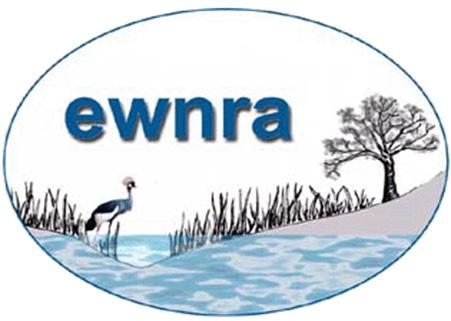 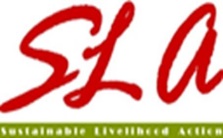 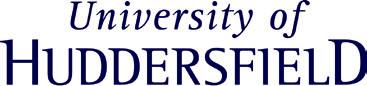 Kebele (parish equivalent)Got (village equivalent)Ranking of performance of FMGRanking of performance of FMGRanking of performance of FMGKebele (parish equivalent)HighMediumLowShayitaWaruka√ShayitaKartika√ShayitaKubeta√SankaBeteka√SankaTemeka√SankaBurayita√ShimiUsika√ShimiSheko sefer√ShimiMahal Shimi√JemdosMejenger Sefer√JemdosSheko Sefer√JemdosMeinit/selale sefer√GizmeretMesgid Zuriya√GizmeretBirhan Ber√GizmeretTigre Mender√JenjekaKosa√JenjekaJenjeka√JenjekaMehaber√BergiFarata√BergiOtita√BergiMenuka√BonkiBergi√BonkiWolo got√BonkiBench√BonkiMehal Bonki√Ayiberana sankaSanka√Ayiberana sankaMehal Ayibera√Ayiberana sankaSelit Masa√Ayiberana sankaDara√WorguLanka√WorguKaffa√WorguBench√WorguSheko√BajekaBuno√BajekaTatek√BajekaKarika√BajekaBergi√GufikaZiyanika√GufikaKiyazuka√BardikaSheko Ber√BardikaWozeka√MurunsYamber√